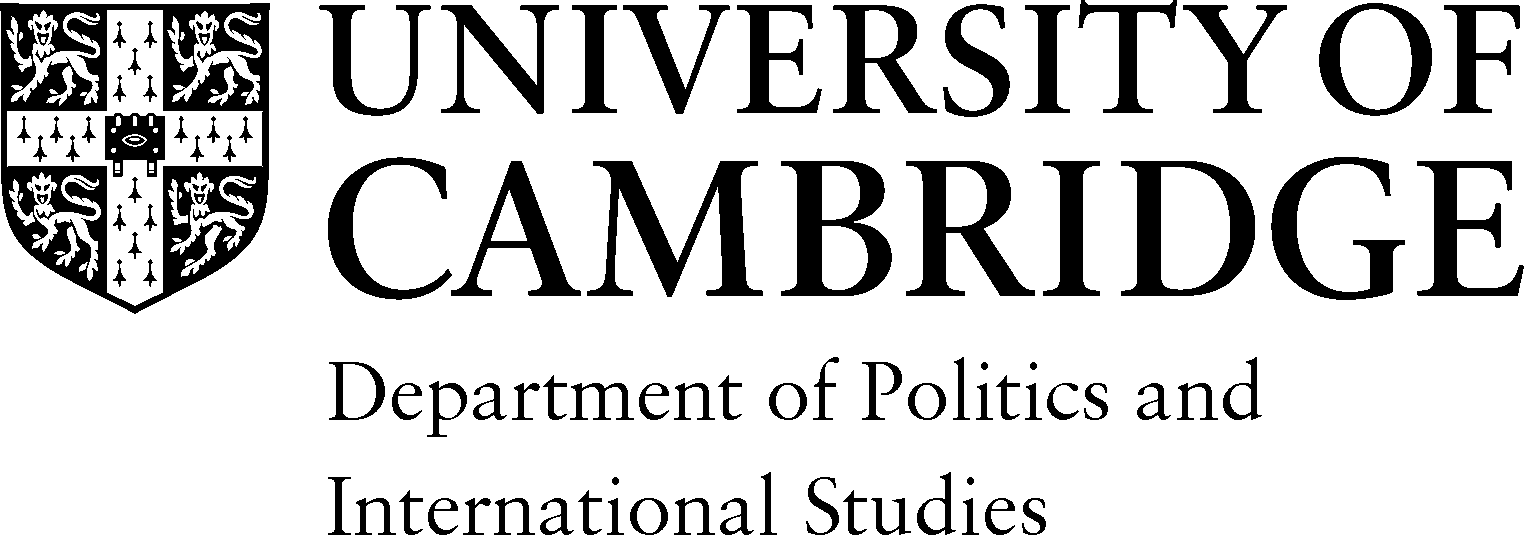 Standard Travel Risk Assessment Form*Please complete this form in full, and send it to your course administrator. Your application for LTWA will not be approved without a completed Risk Assessment, and your LTWA application must be approved before you are permitted to travel.1. Contact details Student Contact Details Emergency Contact DetailsPlease note that your emergency contact may be called or emailed if you stop responding to contact or fail to respond in an overseas emergency.Local Contact e.g. onsite Supervisor2. Travel Itinerary  If you are planning to visit more than one country then you should complete separate risk assessmentsForeign and Commonwealth Office Travel advice rating  Please indicate below the FCO rating for the area that you will be staying and working inYou can sign up to Foreign and Commonwealth Office travel alerts by following the link below; select your destination and subscribe to the email alerts for the country you propose to visit. https://www.gov.uk/foreign-travel-adviceBy signing here, I agree that I will subscribe to and monitor Foreign and Commonwealth Office travel alerts for my proposed destination 4. Personal Vulnerabilities, Local Laws, and CustomsPlease sign to indicate that you have considered your wellbeing needs and discussed these with your College Tutor and record any information that you feel is relevant.  Please also read all information relating to the local laws and customs of the area you are visiting and consider implications of your personal factors within the local culture.5. Insurance 6. Check-in Details/Emergency Contact PointsArrange a suitable frequency and method of check-in with your supervisor or other designated person within the University for the duration of the trip.7. Hazard TableThe table has been pre-filled with examples of hazards that may be present during your proposed working away – you must amend, remove, or add hazards as appropriate.  Control measures should be specific to you and the work you are proposing.The above are only examples to assist you; you must continue to add hazards to the table as necessaryPerson working away: I am signing to indicate that I have read and will abide by the statements above and will carry out additional risk assessment where necessary.Department/Faculty: I am signing to indicate that this constitutes a suitable and sufficient assessment of the level of risk identified. Full nameCollegeCRSidContact number while awayEmail address while away CourseSupervisorDestinationStart DateEnd Date  Name of emergency contactContact number(include local area code)Email addressLanguage spokenName Contact number(include local area code)Email addressLanguage spokenTravel start date Travel end date Location of working away (town and country)AddressType of working away Please describe e.g. archival work, fieldworkDetailed description of proposed activities including sites you will work across (if there are multiple)Lone workingYes/NoSupervisedYes/NoNo specific rating givenSee our travel advice before travellingPlease select the date that you checked the FCO rating Click here to enter a date.SignDateSignDateRelevant summary of the discussion:Relevant summary of the discussion:In order to ensure that your work away is fully authorised you MUST purchase travel insurance if leaving the UK (and not visiting your home country). Please agree that you will buy insurance if applicable and include details of policy e.g. University insuranceCheck-in Person (primary and alternate)Check-in FrequencyContact detailsMeans of Communicatione.g. Supervisor, College Tutore.g. once a monthe.g. emailPlease provide details of the consulate with which you will be registering, including their contact details. Where possible, please register before you leave Cambridge.Please provide details of the consulate with which you will be registering, including their contact details. Where possible, please register before you leave Cambridge.Please provide details of the consulate with which you will be registering, including their contact details. Where possible, please register before you leave Cambridge.Please provide details of the consulate with which you will be registering, including their contact details. Where possible, please register before you leave Cambridge.Please provide details of the consulate with which you will be registering, including their contact details. Where possible, please register before you leave Cambridge.Are there any potential physical or psychological problems that might arise due to the nature of your research?Are there any potential physical or psychological problems that might arise due to the nature of your research?Are there any potential physical or psychological problems that might arise due to the nature of your research?Are there any potential physical or psychological problems that might arise due to the nature of your research?Are there any potential physical or psychological problems that might arise due to the nature of your research?Do you have the appropriate permission to access libraries, archives, museums, and do you have the necessary letters of introduction?Do you have the appropriate permission to access libraries, archives, museums, and do you have the necessary letters of introduction?Do you have the appropriate permission to access libraries, archives, museums, and do you have the necessary letters of introduction?Do you have the appropriate permission to access libraries, archives, museums, and do you have the necessary letters of introduction?Do you have the appropriate permission to access libraries, archives, museums, and do you have the necessary letters of introduction?Are you prepared for any potential medical issues? Do you have any existing medical conditions? Do you have the correct vaccinations and documentation of vaccinations? Do you have the details of your medical insurer?Are you prepared for any potential medical issues? Do you have any existing medical conditions? Do you have the correct vaccinations and documentation of vaccinations? Do you have the details of your medical insurer?Are you prepared for any potential medical issues? Do you have any existing medical conditions? Do you have the correct vaccinations and documentation of vaccinations? Do you have the details of your medical insurer?Are you prepared for any potential medical issues? Do you have any existing medical conditions? Do you have the correct vaccinations and documentation of vaccinations? Do you have the details of your medical insurer?Are you prepared for any potential medical issues? Do you have any existing medical conditions? Do you have the correct vaccinations and documentation of vaccinations? Do you have the details of your medical insurer?Are you aware of the Visa requirements for your visit and any other documentation required?Are you aware of the Visa requirements for your visit and any other documentation required?Are you aware of the Visa requirements for your visit and any other documentation required?Are you aware of the Visa requirements for your visit and any other documentation required?Are you aware of the Visa requirements for your visit and any other documentation required?Please describe your plans for immediate evacuation, should it be necessary.Please describe your plans for immediate evacuation, should it be necessary.Please describe your plans for immediate evacuation, should it be necessary.Please describe your plans for immediate evacuation, should it be necessary.Please describe your plans for immediate evacuation, should it be necessary.Hazardspecific factors in the environment which may cause you harmHazard Description and Personal Vulnerabilities If known: include frequency of when the threat may occur, for example, when travelling, visiting a remote region, during religious festival, in a crowded space etc. Control Measures (actions to reduce risk level)Include action that may be taken to eliminate risk entirelyWork related hazards Work related hazards Work related hazards CrimeCrimeCrimePolitical Violence/Conflict  Political Violence/Conflict  Political Violence/Conflict  Accident - Travel and PersonalAccident - Travel and PersonalAccident - Travel and PersonalAuthorities Authorities Authorities Environment Environment Environment Health Name:Date:Signature:Name:Role:	Signature:Date: